This information was compiled by staff and volunteers at the Latrobe Visitor Information Centre.  Whilst every effort has been made to ensure the details are correct, no responsibility will be accepted for errors, omissions and changes. For more information telephone 1800 621 409. Nov 2020Amay Cafe & Restaurant Address: Shop 3/ 85 Albert Street Phone: 5127 3280Casual café dining. All day breakfast and traditional café fare, coffee and cakes.  GFAn An Takeaway – Vietnamese café & restaurantAddress: 26 George StreetPhone: 5164 2108Traditional Vietnamese café and restaurant.Brya’s CafeAddress: 91 Albert Street Phone: 5127 2260Main meals and light snacks, specialising in home-made pies and quiches. All day breakfast menu. Salads, lasagne, baked spuds, burgers plus coffee and cakes. Catering available. Fully licensed. GFCoffee CentralAddress: 10 Moore StreetPhone: 5126 0362Ever changing menu. Full breakfast menu, burgers, salads, souvlaki, soup, wraps, focaccias, smoothies plus quality coffee blend and selection of cakes. GF Great China InnAddress: 35 Lloyd Street Phone: 5127 4720Cantonese and Malaysian cuisine, some Thai dishes available.  GFMia’s KitchenAddress: 42 George StreetPhone: 5126 1823Home-made pastas, cakes, sweets.  Coffee and cake.  Gluten free pasta and cakes.  GFMoe HotelAddress: 45 Lloyd StreetPhone: 5127 1009An extensive specials board.  Lunch specials plus regular specialty nights (burger, parma, steak and roasts).  GFMoe RSL – Banjo’s on AlbertAddress:  63-65 Albert StreetPhone:  5127 1007Free Wi-Fi.  Limited menu currently available . GF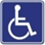 Montree CaféAddress: Shop 16, Moe Plaza, Moore StreetPhone:  Offers a range of food including burgers, pastas, pastries, lunch specials, coffee and cakes.Nepa BlissAddress: 4/42 Moore StreetPhone:  5127 7497Modern Indian and Nepalese Cuisine.  GFSpiders CaféAddress: 93 Albert StreetPhone: 5127 2840Sandwiches, burgers, focaccias, baked potatoes, light lunch specials, cakes and pastries. GFTommy Brock Cafe 
Address:  11-15 Kirk StreetPhone:  5127 8755Zest Coffee – roasted in Moe, and modern style café food, with produce locally sourced where possible. GFTurfside  Bar & Grill (Moe Racing Club) Address: Waterloo Road (Moe Racecourse)Phone: 5120 1333Bistro meals with specials offered during the week. GFTurn Back Time CaféAddress: Shop 9/36 George Street Phone: 5127 8998Bruno Rossi coffee home cooked favourites, pastas, parmas, roasts and selection of cakes and slices. Thorpdale pies. GF and vegetarian options availableGippstown Café (Old Gippstown)Address: 211 Lloyd Street Phone: 5127 1890Serving breakfast, lunch and morning and afternoon teas. Coffee and cake, all day breakfast, lunches and hot meals. All home cooked on the premises. Yong Choon Chinese RestaurantAddress: Shop 1/57 Lloyd StreetPhone: 5127 7594Chinese menu plus smorgasbord buffet available every night.  GFNEWBOROUGHNEWBOROUGHNewborough Home Taste ChineseAddress: 4/43 Monash Road, NewboroughPhone: 5126 2120Variety of Chinese meals.  Dine in or takeaway.Newborough HotelAddress: 38-40 Monash Road, NewboroughPhone: 5126 2117Live music Saturday nights, beer gardenRaw HarvestAddress: 18-20 Rutherglen Road, NewboroughPhone: 5127 4609Local, organic produce. Serves snacks and meals catered to all dietary requirements. A la carte breakfast and lunch menu availableRookies Pizzeria Bar & GrillAddress: 2 – 4 Ollerton Avenue, NewboroughPhone: 5127 8900Italian and bistro meals, woodfired pizzas as well as seafood, steaks and chicken kievs.  Alfresco dining, outdoor pool table and big screen  TV. GFYALLOURN NORTHYALLOURN NORTHThe Yallourn North Hotel
Address: 58 North Road, Yallourn NorthPhone: 5167 1401Bar and Dine in and takeaway pizza